TIT 7    (4.–15. maj)Pridobivanje električne energijePreberi besedilo in izpolni delovni listali si prepiši naslov in odgovarjaj po točkah.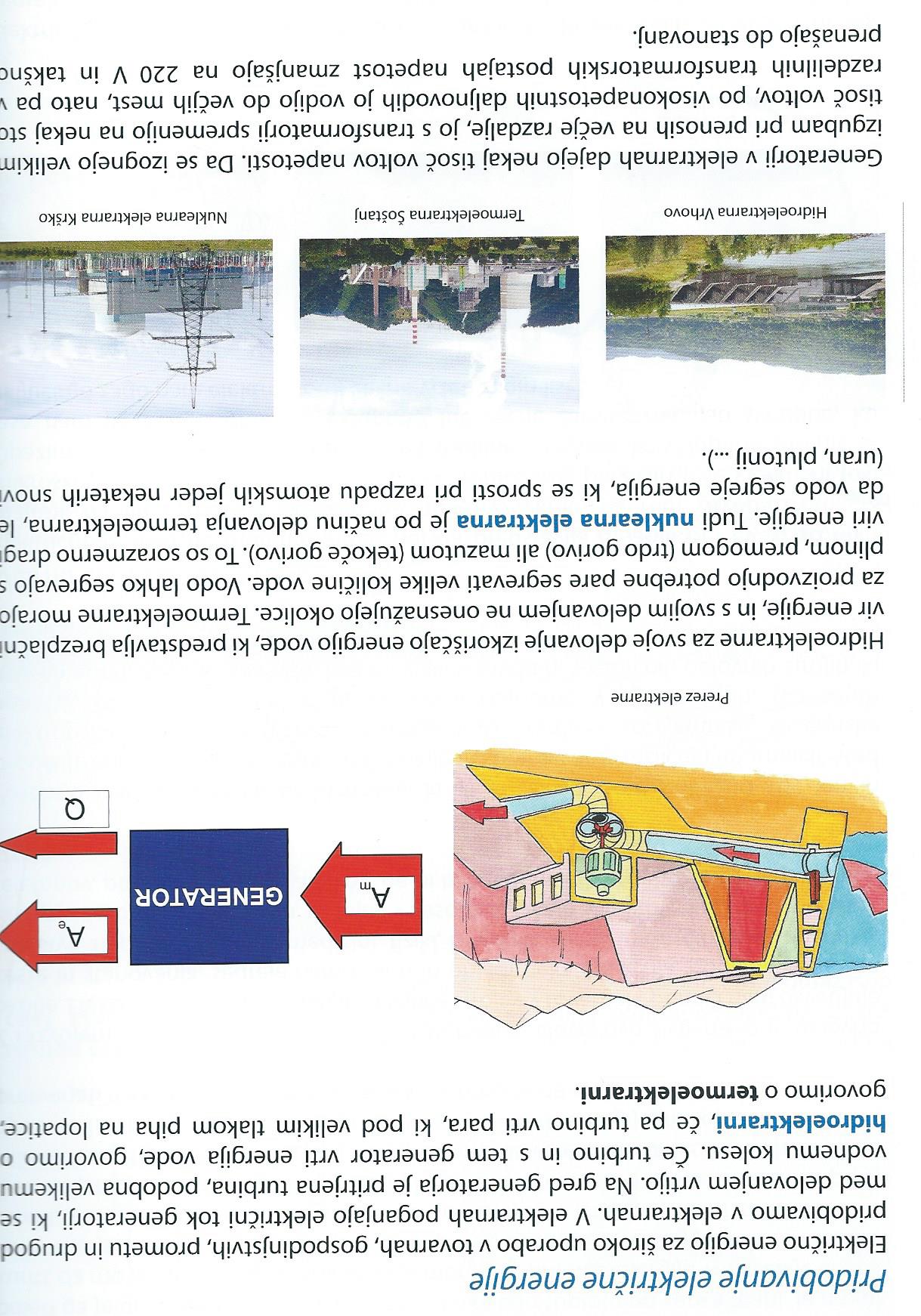 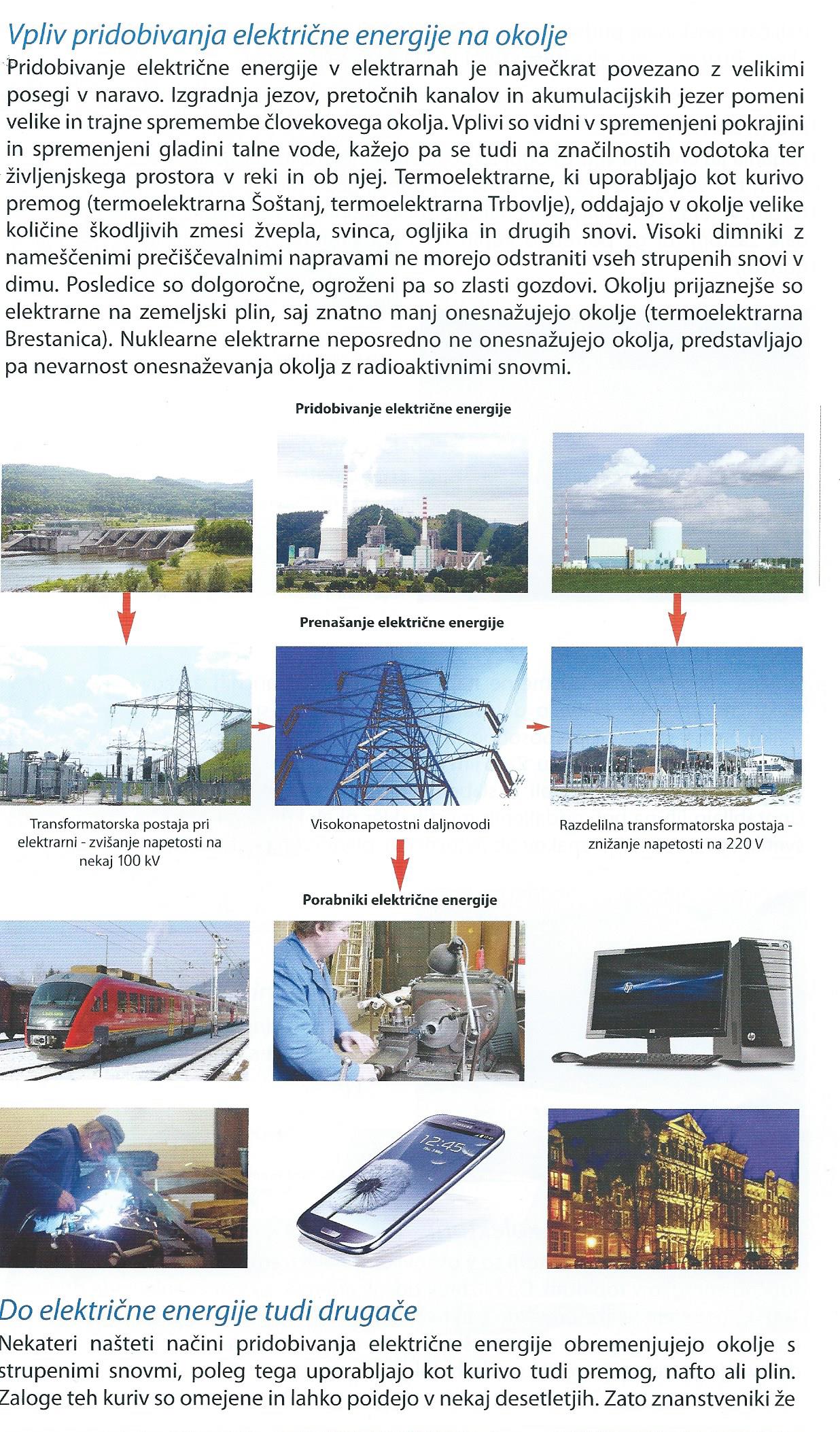 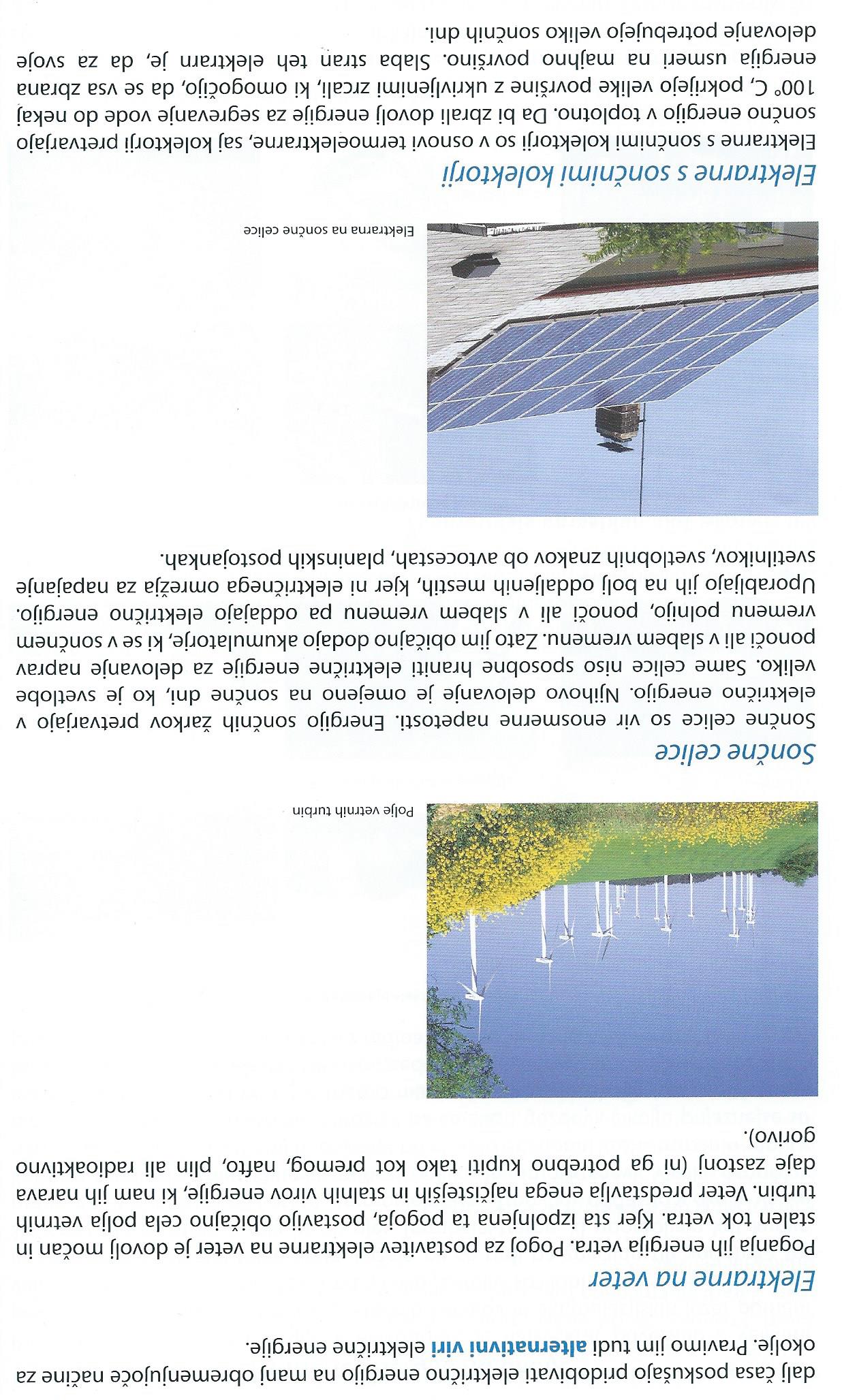 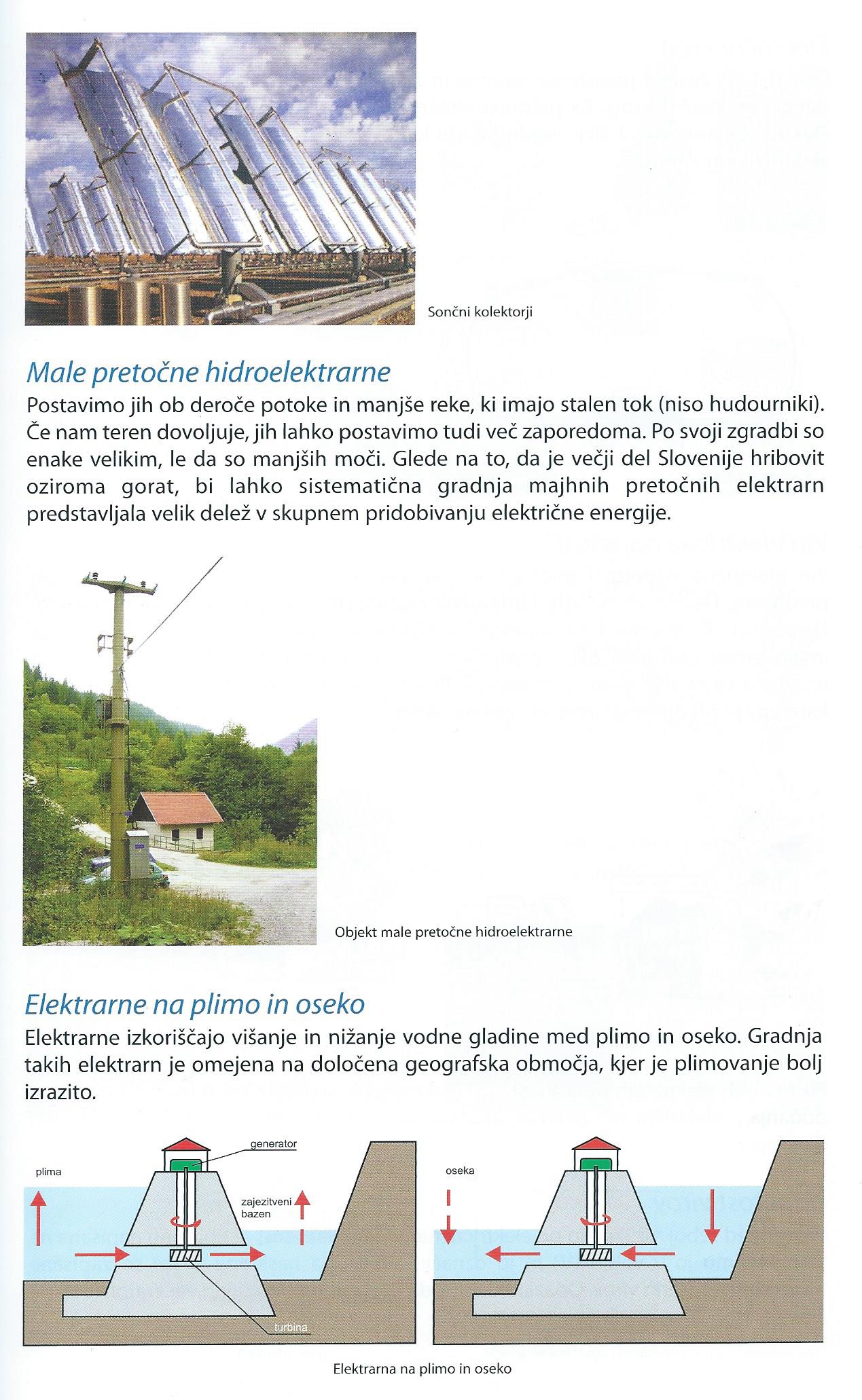 DELOVNI LIST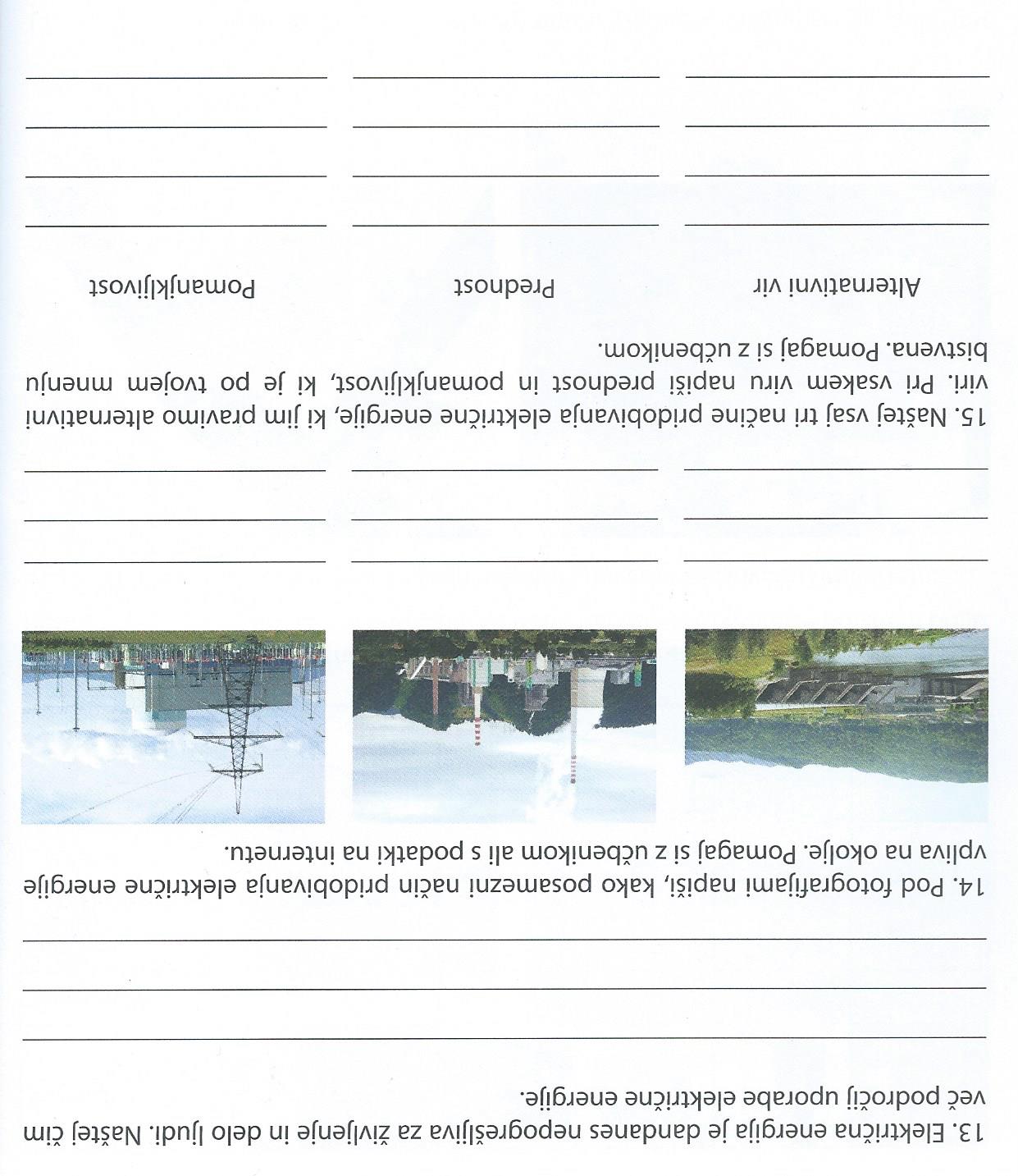 